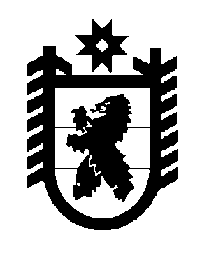 Российская Федерация Республика Карелия    ПРАВИТЕЛЬСТВО РЕСПУБЛИКИ КАРЕЛИЯПОСТАНОВЛЕНИЕ                                 от  3 июля 2014 года № 211-Пг. Петрозаводск О внесении изменений в постановления Правительства Республики Карелия от 4 апреля 2014 года № 86-П и от 30 декабря 2011 года № 388-ППравительство Республики Карелия п о с т а н о в л я е т:1. Утвердить прилагаемые изменения, которые вносятся в постановление Правительства Республики Карелия от 4 апреля 2014 года № 86-П «Об утверждении Порядка проведения конкурсного отбора проектов городских и сельских поселений в Республике Карелия для получения субсидии на выравнивание обеспеченности муниципальных образований по реализации расходных обязательств, связанных с оказанием муниципальных услуг» (Карелия, 2014, 8 апреля) и постановление Правительства Республики Карелия от 30 декабря 
2011 года № 388-П «Об утверждении Условий предоставления и расходования субсидий местным бюджетам из бюджета Республики Карелия, Критериев отбора муниципальных образований для предоставления субсидий местным бюджетам из бюджета Республики Карелия и Методик распределения субсидий местным бюджетам из бюджета Республики Карелия между муниципальными образованиями» (Собрание законодательства Республики Карелия, 2011, № 12, ст. 2092; 2012, № 3, ст. 472; № 4, ст. 668; № 6, ст. 1144, 1162; № 7, ст. 1345, 1353; № 8, ст. 1444; № 9, ст. 1631; № 10, ст. 1826; № 11, ст. 2035; №12, ст. 2211, 2237, 2240, 2269, 2270; 2013, № 2, ст. 256; № 4, ст. 611, 625; № 6,
ст. 1022; № 7, ст. 1243; Карелия, 2014, 11 февраля, 8 апреля).2. Действие настоящего постановления распространяется на отношения, возникшие с момента вступления в силу постановления Правительства Республики Карелия от 4 апреля 2014 года № 86-П 
«Об утверждении Порядка проведения конкурсного отбора проектов городских и сельских поселений в Республике Карелия для получения субсидии на выравнивание обеспеченности муниципальных образований по реализации расходных обязательств, связанных с оказанием муниципальных услуг».           Глава Республики  Карелия                                                            А.П. ХудилайненУтверждены постановлениемПравительства Республики Карелияот 3 июля 2014 года № 211-ПИзменения, которые вносятся в постановления Правительства Республики Карелияот 4 апреля 2014 года № 86-П и от 30 декабря 2011 года № 388-П1. В Порядке проведения конкурсного отбора проектов городских и сельских поселений в Республике Карелия для получения субсидии на выравнивание обеспеченности муниципальных образований по реализации расходных обязательств, связанных с оказанием муниципальных услуг. утвержденном постановлением Правительства Республики Карелия 
от 4 апреля 2014 года № 86-П:1) пункт 19 после слов «проект-победитель» дополнить словами «, за исключением случаев проведения дополнительного конкурсного отбора в соответствии с пунктами 201 -205 настоящего Порядка»;2) дополнить пунктами 201-205 следующего содержания:«201. В случае если объем субсидии по результатам конкурсного отбора предоставлен муниципальным образованиям, проекты которых определены победителями, в меньшем объеме, чем утвержденные законом о бюджете Республики Карелия на текущий финансовый год лимиты бюджетных средств, организатор конкурса не позднее 30 июня текущего года принимает решение о проведении дополнительного конкурсного отбора в пределах остатка бюджетных ассигнований, предусмотренных на предоставление субсидии.202. Организатор конкурса в течение трех рабочих дней со дня принятия предусмотренного пунктом 201 настоящего Порядка решения размещает информацию о проведении дополнительного конкурсного отбора на странице организатора конкурса на Официальном интернет-портале Республики Карелия. Муниципальное образование не менее чем за пять календарных дней до даты проведения дополнительного конкурсного отбора имеет право отозвать проект и отказаться от участия в дополнительном конкурсном отборе, сообщив об этом письменно организатору конкурса.203. Организатор конкурса в течение десяти рабочих дней со дня принятия предусмотренного пунктом 202 настоящего Порядка решения  проводит заседание конкурсной комиссии в целях определения дополнительного перечня проектов-победителей из числа проектов, участвовавших в конкурсе, но не признанных победителями.204. Дополнительный перечень проектов-победителей формируется путем включения в него проектов, набравших по результатам конкурса наибольшее количество баллов, в пределах разницы между утвержденными законом о бюджете Республики Карелия на текущий финансовый год лимитами бюджетных средств и объемом субсидии, предоставленной муниципальным образованиям, проекты которых определены победителями по результатам конкурсного отбора.205. В случае, когда в процессе проведения дополнительного конкурсного отбора невозможно включение в дополнительный перечень проектов-победителей всех проектов, набравших равное количество баллов, проекты-победители определяются решением конкурсной комиссии.»;3) пункт 21 изложить в следующей редакции:«21. Протокол решения конкурсной комиссии об итогах конкурса (дополнительного конкурсного отбора) с перечнем проектов-победителей в течение трех рабочих дней со дня проведения конкурса (дополнительного конкурсного отбора) направляется организатором конкурса в Министерство финансов Республики Карелия и размещается на странице организатора конкурса на Официальном интернет-портале Республики Карелия.»;4) в пункте 22 после слов «протокола решения конкурсной комиссии» дополнить словами «об итогах конкурса (дополнительного конкурсного отбора)».2. Абзац третий пункта 3 приложения № 15 к постановлению Правительства Республики Карелия от 30 декабря 2011 года № 388-П после слов «до 1 июня 2014 года – 4%» дополнить словами «(в случае проведения дополнительного конкурсного отбора в установленном Правительством Республики Карелия порядке – до 1 августа 2014 года)».